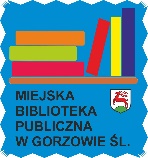 Karta zgłoszeniowa. Załącznik Nr 2 regulaminu Gminnego Konkursu Fotograficznego                                               „Wakacje z książką”Dane uczestnika konkursu:Imię i nazwisko uczestnika konkursu ……………………………….…………………………...…………….Adres zamieszkania ……………………………………………………………………………………………Gmina Gorzów Śląski ………………………………………………………………………………Data urodzenia ………………………………………………………..……..…………………………………E-mail …………………………………………………………………………………………………………Telefon kontaktowy …………………………………………………..……………………………………….Oświadczam, że jako zgłaszający prace konkursową do udziału w Konkursie, jestem jej wyłącznym autorem oraz  posiadam do nich pełne prawa autorskie. Stwierdzam, że praca w żaden sposób nie narusza praw osób trzecich,     ani obowiązujących przepisów prawa.Oświadczam, że zapoznałem/am się z regulaminem Konkursu i akceptuję jego postanowienia.Przenoszę na Organizatora nieodpłatnie, nieograniczenie i bezterminowo całość autorskich praw majątkowych do prac zgłoszonych w Konkursie na podstawie Ustawy z dnia 4 lutego 1994 roku o prawie autorskim i prawach pokrewnych (Dz.U. 2018 poz. 1191 z późn. zmianami).Oświadczam, że nie prowadzę profesjonalnej działalności fotograficznej.Podpis uczestnika (ukończone 18 lat)lub rodzica/opiekuna prawnego (poniżej 18 lat):.....................................................................W przypadku osoby niepełnoletniej wypełnia rodzic lub opiekun prawny .     Imię i nazwisko opiekuna prawnego ……………………………….…………………………………….Adres zamieszkania ……………………………………………………………………………………...E-mail …………………………………………………..Tel. ….……………………………..………...Niniejszym, wyrażam zgodę na udział mojej(go) córki/syna/podopiecznego w konkursie fotograficznym       “Wakacje z książką” organizowanym przez Miejską i Gminną Bibliotekę Publiczną w Gorzowie Śląskim.                                                                                        ……………..……………………………….                                                                                                                          data i czytelny podpis rodzica lub opiekuna prawnegoOBOWIĄZEK INFORMACYJNYRodzice/ opiekunowie dzieci zapoznają się z obowiązkami Informacyjnymi A i B. Osoby dorosłe z obowiązkiem A.Obowiązek informacyjny w sytuacji pozyskania danych od osoby, której dane dotyczą(Dorosły uczestnik konkursu/ Rodzic/Opiekun prawny nieletniego uczestnika konkursu)Od 25 maja 2018 roku ma zastosowanie ROZPORZĄDZENIE PARLAMENTU EUROPEJSKIEGO I RADY (UE) 2016/679 z dnia 27 kwietnia 2016 r. w sprawie ochrony osób fizycznych w związku z przetwarzaniem danych osobowych i w sprawie swobodnego przepływu takich danych oraz uchylenia dyrektywy 95/46/WE (ogólne rozporządzenie o ochronie danych). Zgodnie z art. 13 ust. 1 i ust. 2 ogólnego rozporządzenia o ochronie danych osobowych z dnia 27 kwietnia 2016 r. informuję, informuję, że:Administratorem Pani/Pana danych osobowych jest Dyrektor Miejsko-Gminnego Ośrodka Kultury, ul. Rynek 4, 46-310 Gorzów Śląski tel. (34) 350 58 65, e-mail: dyrektor@mgok.gorzowslaski.plInspektor ochrony danych: adres siedziby -  Miejsko-Gminny Ośrodek Kultury ul. Rynek 4, 46-310 Gorzów Śląski, adres mail: joannakulesza@mgok.gorzowslaski.plPodstawy i ogólne cele przetwarzania danych osobowych:przetwarzanie danych jest niezbędne do zgłoszenia uczestnika do konkursu;przetwarzanie danych jest niezbędne dla wypełnienia prawnie usprawiedliwionych celów realizowanych  przez administratora danych osobowych.Dane nie będą udostępniane podmiotom innym niż upoważnione na podstawie przepisów prawa.Dane przechowywane będą jedynie w czasie niezbędnym do ich przetwarzania, z respektowaniem wszelkich     praw osób fizycznych.Organizator utrwala fotograficznie i filmowo Imprezy. Materiały utrwalone przez Organizatora będą wykorzystywane przez niego w celu promocji jego statutowej działalności, poprzez zamieszczanie w kronice,   na stronie internetowej https://mgok.gorzowslaski.pl  (zakładka – Biblioteka)  i na Facebooku pod adresem:  https://facebook.com/BibliotekawGorzowieSl/Informuję, że przysługuje Pani/Panu prawo do żądania od administratora dostępu do danych osobowych dotyczących osoby, której dane dotyczą, ich sprostowania, usunięcia lub ograniczenia przetwarzania, prawie do wniesienia sprzeciwu wobec przetwarzania.Jeżeli przetwarzanie odbywa się na podstawie wyrażonej przez Panią/Pana zgody, to przysługuje Pani/Panu prawo do cofnięcia zgody w dowolnym momencie bez wpływu na zgodność przetwarzania z prawem.Przysługuje Pani/Panu prawo wniesienia skargi do organu nadzorczego.Podanie danych osobowych jest dobrowolne, niemniej jest wymagane przez przepisy prawa.Obowiązek dotyczy (imię i nazwisko uczestnika dorosłego lub rodzica/opiekuna prawnego uczestnika nieletniego).....................................................................................................................................................................................................................................................................podpis uczestnika dorosłego lub rodzica/opiekuna prawnegoObowiązek informacyjny w sytuacji pozyskania danych nie od osoby, której dane dotyczą (osoba nieletnia)Od 25 maja 2018 roku ma zastosowanie ROZPORZĄDZENIE PARLAMENTU EUROPEJSKIEGO I RADY (UE) 2016/679 z dnia 27 kwietnia 2016 r. w sprawie ochrony osób fizycznych w związku z przetwarzaniem danych osobowych i w sprawie swobodnego przepływu takich danych oraz uchylenia dyrektywy 95/46/WE (ogólne rozporządzenie o ochronie danych). Zgodnie z art. 13 ust. 1 i ust. 2 ogólnego rozporządzenia o ochronie danych osobowych z dnia 27 kwietnia 2016 r. informuję, informuję, że:Administratorem Pani/Pana danych osobowych jest Dyrektor Miejsko-Gminnego Ośrodka Kultury, ul. Rynek 4, 46-310 Gorzów Śląski tel. (34) 35 05 865, e-mail: dyrektor@mgok.gorzowslaski.plInspektor ochrony danych: adres siedziby - Miejsko-Gminny Ośrodek Kultury,  ul.  Rynek 4,  46-310  Gorzów  Śląski                             adres mail: joannakulesza@mgok.gorzowslaski.plPodstawy i ogólne cele przetwarzania danych osobowych:przetwarzanie danych jest niezbędne do zgłoszenia uczestnika do konkursu;przetwarzanie danych jest niezbędne dla wypełnienia prawnie usprawiedliwionych celów realizowanych                przez  administratora danych osobowych.Kategorie danych osobowych: imię, nazwisko, adres zamieszkania, nr telefonu;Informacje o odbiorcach danych osobowych: odbiorcami danych mogą być jedynie podmioty uprawnione z mocy prawa;Organizator utrwala fotograficznie i filmowo Imprezy. Materiały utrwalone przez Organizatora będą wykorzystywane przez niego w celu promocji jego statutowej działalności, poprzez zamieszczanie w kronice, na  stronie internetowej  https://mgok.gorzowslaski.pl (zakładka – Biblioteka) i na Facebooku pod adresem: https://facebook.com/BibliotekawGorzowieSl/Dane osobowe będą przechowywane przez okres niezbędny do załatwienia sprawy, a następnie zgodnie z przepisami dotyczącymi archiwizacji;Przysługuje Pani/Panu prawo do żądania od administratora dostępu do danych osobowych dotyczących osoby, której dane dotyczą, ich sprostowania, usunięcia lub ograniczenia przetwarzania lub o prawie do wniesienia sprzeciwu wobec przetwarzania;Przysługuje Pani/Panu prawo do żądania od administratora dostępu do danych osobowych dotyczących osoby, której dane dotyczą, ich sprostowania, usunięcia lub ograniczenia przetwarzania oraz o prawie do wniesienia sprzeciwu wobec przetwarzania;Jeżeli przetwarzanie odbywa się podstawie zgody, przysługuje Pani/Panu prawo do cofnięcia zgody w dowolnym  momencie bez wpływu na zgodność z prawem przetwarzania;Przysługuje Pani/Panu prawo do wniesienia skargi do organu nadzorczego;Źródło pochodzenia danych osobowych: rodzic/opiekun prawny;Obowiązek dotyczy (imię i nazwisko nieletniego uczestnika) .......................................................................................................…………….............................................................podpis rodzica/opiekuna prawnego uczestnika nieletniegoWykaz ponumerowanych fotografii.Załącznik Nr 3 regulaminu Gminnego Konkursu Fotograficznego “Wakacje z książką”Tytuł pracy wraz z krótkim opisem1.  ………………………………………………………………………………………………….……………………..2.  ……………………………………………………………………………………………………………….………..                                                                                                      …………………………………………..                                                                                                                     (czytelny podpis)Zgoda na wykorzystanie wizerunku portretowanej osoby.Załącznik Nr 4 regulaminu Gminnego Konkursu Fotograficznego “Wakacje z książką”Ja, niżej podpisany/-a …………………………………………………….………………………….……………… przedstawiony na zdjęciach wykonanych przez ……….………………………….……………………………………………………………..…………………….……………………………………………………………………………………………………………………………………………………….na podstawie art. 81 ust. 1 ustawy o prawie autorskim i prawach pokrewnych z dnia 4 lutego 1994 r. (t.j. Dz. U. 2006r. Nr 90 poz. 631 ze zm.) wyrażam zgodę na nieodpłatne wykorzystanie zdjęcia/zdjęć z moim wizerunkiem bez konieczności każdorazowego ich zatwierdzania. Zgoda obejmuje wykorzystanie, utrwalanie, obróbkę i powielanie wykonanych zdjęć, za pośrednictwem dowolnego medium, wyłącznie w celach zgodnych z przeprowadzanym przez            organizatora tzn. Miejską i Gminną Biblioteką Publiczną w Gorzowie Śląskim  “Wakacje z książką”.Oświadczam, że zapoznałem się z klauzulą informacyjną konkursu „Wakacje z książką” dostępną na stronie internetowejhttps://mgok.gorzowslaski.pl…………………………………………..                                                                                                                                             (czytelny podpis)